    REPUBLIKA HRVATSKA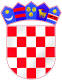 OSNOVNA ŠKOLA IVE ANDRIĆAZ A G R E B-Milovana Kovačevića 18Tel: 66 72 980  -  Fax: 66 77 186	E-mail: ured@os-iandrica-zg.skole.hrKLASA:007-04/23-01/02URBROJ:251-169/23-01-14-1Zagreb, 17. srpnja 2023. godineZAKLJUČCIs dvadesettreće  (23.) sjednice Školskog odboraZaključak 1.Predloženi dnevni red jednoglasno je usvojen.Zapisnik dvadesetdruge (22.) sjednice Školskog odbora jednoglasno je usvojen.Zaključak 2.Jednoglasno se usvaja Financijsko izvješće  za razdoblje od  01. 01. 2023.  do  30. 6. 2023.Zaključak 3.Jednoglasno se usvaja Izvršenje financijskog plana  za razdoblje od  01. 01. 2023.  do  30. 6. 2023.Zaključak 4.Ustroj predškolskog programa u Osnovnoj školi Ive Andrića usvojen je sa šest (6) glasova- za i jednim (1) glasom suzdržanim ( Božena Končurat Dobrinić ).Zaključak 5. Drugih pitanja i prijedloga nije bilo. Predsjednik Školskog odbora:      Danijela Strmotić					              